致理科技大學在校生手足、校友及其親屬就讀本校獎助申請表申請人姓名班級班級學號學號學生手機e-maile-mail就讀學制日間部日間部□研究所　        □四技　□二技　□五專□研究所　        □四技　□二技　□五專□研究所　        □四技　□二技　□五專□研究所　        □四技　□二技　□五專□研究所　        □四技　□二技　□五專□研究所　        □四技　□二技　□五專□研究所　        □四技　□二技　□五專□研究所　        □四技　□二技　□五專就讀學制進修部進修部□研究所在職專班　□四技　□二技□研究所在職專班　□四技　□二技□研究所在職專班　□四技　□二技□研究所在職專班　□四技　□二技□研究所在職專班　□四技　□二技□研究所在職專班　□四技　□二技□研究所在職專班　□四技　□二技□研究所在職專班　□四技　□二技※申請人學生證正反面影本(蓋本學期註冊章)或在學證明※申請人學生證正反面影本(蓋本學期註冊章)或在學證明※申請人學生證正反面影本(蓋本學期註冊章)或在學證明※申請人學生證正反面影本(蓋本學期註冊章)或在學證明※申請人學生證正反面影本(蓋本學期註冊章)或在學證明※申請人學生證正反面影本(蓋本學期註冊章)或在學證明※申請人學生證正反面影本(蓋本學期註冊章)或在學證明※申請人學生證正反面影本(蓋本學期註冊章)或在學證明※申請人學生證正反面影本(蓋本學期註冊章)或在學證明※申請人學生證正反面影本(蓋本學期註冊章)或在學證明※申請人學生證正反面影本(蓋本學期註冊章)或在學證明(學生證正面黏貼處)(學生證正面黏貼處)(學生證正面黏貼處)(學生證正面黏貼處)(學生證正面黏貼處)(學生證正面黏貼處)(學生證反面黏貼處)(學生證反面黏貼處)(學生證反面黏貼處)(學生證反面黏貼處)(學生證反面黏貼處)※勾選申請類別※勾選申請類別※請檢附申請類別文件 (戶口名簿或戶籍謄本)※請檢附申請類別文件 (戶口名簿或戶籍謄本)※請檢附申請類別文件 (戶口名簿或戶籍謄本)※請檢附申請類別文件 (戶口名簿或戶籍謄本)※請檢附申請類別文件 (戶口名簿或戶籍謄本)※請檢附申請類別文件 (戶口名簿或戶籍謄本)※請檢附申請類別文件 (戶口名簿或戶籍謄本)※請檢附申請類別文件 (戶口名簿或戶籍謄本)※請檢附申請類別文件 (戶口名簿或戶籍謄本)□在校生手足(統一由低年級提出申請)□在校生手足(統一由低年級提出申請)□手足學生證正反面影本(蓋本學期註冊章) 【手足班級：________學號：_________姓名：____________】□載有申請人與手足之戶口名簿影本【關係：__________】□手足學生證正反面影本(蓋本學期註冊章) 【手足班級：________學號：_________姓名：____________】□載有申請人與手足之戶口名簿影本【關係：__________】□手足學生證正反面影本(蓋本學期註冊章) 【手足班級：________學號：_________姓名：____________】□載有申請人與手足之戶口名簿影本【關係：__________】□手足學生證正反面影本(蓋本學期註冊章) 【手足班級：________學號：_________姓名：____________】□載有申請人與手足之戶口名簿影本【關係：__________】□手足學生證正反面影本(蓋本學期註冊章) 【手足班級：________學號：_________姓名：____________】□載有申請人與手足之戶口名簿影本【關係：__________】□手足學生證正反面影本(蓋本學期註冊章) 【手足班級：________學號：_________姓名：____________】□載有申請人與手足之戶口名簿影本【關係：__________】□手足學生證正反面影本(蓋本學期註冊章) 【手足班級：________學號：_________姓名：____________】□載有申請人與手足之戶口名簿影本【關係：__________】□手足學生證正反面影本(蓋本學期註冊章) 【手足班級：________學號：_________姓名：____________】□載有申請人與手足之戶口名簿影本【關係：__________】□手足學生證正反面影本(蓋本學期註冊章) 【手足班級：________學號：_________姓名：____________】□載有申請人與手足之戶口名簿影本【關係：__________】□校友(申請人為本校畢業校友)□校友(申請人為本校畢業校友)□校友畢業證書影本  【畢業年度：______，畢業科系：__________________】□校友畢業證書影本  【畢業年度：______，畢業科系：__________________】□校友畢業證書影本  【畢業年度：______，畢業科系：__________________】□校友畢業證書影本  【畢業年度：______，畢業科系：__________________】□校友畢業證書影本  【畢業年度：______，畢業科系：__________________】□校友畢業證書影本  【畢業年度：______，畢業科系：__________________】□校友畢業證書影本  【畢業年度：______，畢業科系：__________________】□校友畢業證書影本  【畢業年度：______，畢業科系：__________________】□校友畢業證書影本  【畢業年度：______，畢業科系：__________________】□校友親屬(直系親屬為本校畢業校友)□校友親屬(直系親屬為本校畢業校友)□載有申請人與親屬之戶口名簿影本【關係：__________】□校友畢業證書影本，畢業年度：______系科：_____________□載有申請人與親屬之戶口名簿影本【關係：__________】□校友畢業證書影本，畢業年度：______系科：_____________□載有申請人與親屬之戶口名簿影本【關係：__________】□校友畢業證書影本，畢業年度：______系科：_____________□載有申請人與親屬之戶口名簿影本【關係：__________】□校友畢業證書影本，畢業年度：______系科：_____________□載有申請人與親屬之戶口名簿影本【關係：__________】□校友畢業證書影本，畢業年度：______系科：_____________□載有申請人與親屬之戶口名簿影本【關係：__________】□校友畢業證書影本，畢業年度：______系科：_____________□載有申請人與親屬之戶口名簿影本【關係：__________】□校友畢業證書影本，畢業年度：______系科：_____________□載有申請人與親屬之戶口名簿影本【關係：__________】□校友畢業證書影本，畢業年度：______系科：_____________□載有申請人與親屬之戶口名簿影本【關係：__________】□校友畢業證書影本，畢業年度：______系科：_____________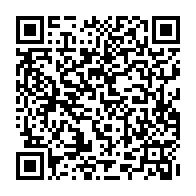 □請將申請資訊填入google表單
紙本申請書檢附相關資料繳交至生輔組/進修部學務組□請將申請資訊填入google表單
紙本申請書檢附相關資料繳交至生輔組/進修部學務組□請將申請資訊填入google表單
紙本申請書檢附相關資料繳交至生輔組/進修部學務組□請將申請資訊填入google表單
紙本申請書檢附相關資料繳交至生輔組/進修部學務組□請將申請資訊填入google表單
紙本申請書檢附相關資料繳交至生輔組/進修部學務組□請將申請資訊填入google表單
紙本申請書檢附相關資料繳交至生輔組/進修部學務組□請將申請資訊填入google表單
紙本申請書檢附相關資料繳交至生輔組/進修部學務組□請將申請資訊填入google表單
紙本申請書檢附相關資料繳交至生輔組/進修部學務組□請將申請資訊填入google表單
紙本申請書檢附相關資料繳交至生輔組/進修部學務組□請將申請資訊填入google表單
紙本申請書檢附相關資料繳交至生輔組/進修部學務組審 核 程 序承辦人承辦人承辦人(生活輔導組/進修部學務組)(生活輔導組/進修部學務組)審 核 程 序資格審查資格審查資格審查□資格符合
□資格不符_____________□資格符合
□資格不符_____________□資格符合
□資格不符_____________□資格符合
□資格不符_____________□資格符合
□資格不符_____________(註冊組/進修部註冊組)(註冊組/進修部註冊組)審 核 程 序審核結果審核結果審核結果□給予獎助    □不予獎助□給予獎助    □不予獎助□給予獎助    □不予獎助□給予獎助    □不予獎助□給予獎助    □不予獎助□給予獎助    □不予獎助□給予獎助    □不予獎助